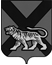 ТЕРРИТОРИАЛЬНАЯ ИЗБИРАТЕЛЬНАЯ КОМИССИЯ                                         МИХАЙЛОВСКОГО  РАЙОНАР Е Ш Е Н И Е06.06.2018                                                                                          99/620с. МихайловкаОб отклонении кандидатур,предложенных  в резерв составовучастковых избирательных комиссий       Рассмотрев кандидатуры, предложенные в резерв  составов участковых избирательных комиссий, руководствуясь п/п «г» ч.1 ст.29 Федерального закона 67-ФЗ «Об  основных гарантиях избирательных прав и права на участие в референдуме граждан Российской Федерации», п 6 ч. 1 постановления Центральной избирательной комиссии Российской Федерации от 5.12.2012 года № 152/1137-6 «О Порядке формирования резерва составов участковых комиссий и назначения нового члена участковой избирательной комиссии из резерва составов участковых комиссий», п/п 4 п.1 ст. 32 Избирательного кодекса Приморского края территориальная избирательная комиссия Михайловского района       РЕШИЛА:      1. Отклонить кандидатуры следующих лиц, предложенных в резерв составов участковых избирательных комиссий, являющихся депутатами представительных органов местного самоуправления, в том числе:     - Левченко Ольга Анатольевна – депутат муниципального комитета Осиновского сельского поселения;     - Матвеева Людмила Николаевна - депутат муниципального комитета Осиновского сельского поселения;     - Привалова Ольга  Алексеевна – депутат муниципального комитета Григорьевского сельского поселения.       2. Направить настоящее решения субъектам выдвижения данных кандидатур в резерв  составов участковых избирательных комиссий.        3. Разместить настоящее решение на официальном сайте администрации Михайловского муниципального района в информационно-телекоммуникационной сети «Интернет».Председатель комиссии                                                           Н.С. ГорбачеваСекретарь комиссии                                                                 В.В. Лукашенко